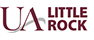 PADM 7303 – Public Organization TheoryFall 2020Classroom:	Online Course			Class Times:  Tuesdays, 6:00-8:40 Instructor: 	Jerry G. Stevenson, PhD	Office: 640 Ross HallPhone:		(501) 569-3037			E-mail:	  	jgstevenson@ualr.eduOffice Hours: 	Tuesdays, 4:00-5:30 PM and by appointmentPeople succeed when they focus on what they do best.  When they identify their talents and develop them into strengths, people are more productive, perform better, and are more engaged.Overview:The purpose of this graduate-level course is to examine theories and research of the management and administration of complex organizations, primarily in the public and nonprofit sectors.  Emphasis is placed on organizational design, structure, authority, power, control, conflict and culture as these elements relate to organizational leadership and organization performance.  The intent of this course is to systematically examine and apply multiple theoretical frameworks to understanding, analyzing, diagnosing, and evaluating organizations.  You will work in teams during the semester to provide intensive engagement among students in the course and more effective interactions with the instructor.  For effective, efficient and responsive public service, students of public administration must understand the unique challenges the public sector presents in order to articulate and apply a public service perspective.  Operating in the public sector requires the ability to work in an arena of competing interests while being cognizant of the needs of the general community.  It is a balancing act of doing more with less due to budgetary constraints.Public servants are also required to negotiate a constantly changing field to meet demands of citizens and communities in which they serve, all the while functioning in a transparent manner to keep and hold the public’s trust.  Public managers/administrators must understand the needs of communities/citizens but also must understand the political institutions and actors involved in the policy making process. There are issues surrounding public organizations that are unique to them—in particular, the tension between public accountability and the accomplishment of organizational goals.  Therefore, our exploration will seek to consider organization theories within a political context.  At the completion of this course, students are expected to demonstrate a working knowledge of public and nonprofit organizations and what is needed to manage these organizations effectively (e.g., leadership skills, teamwork and group dynamics, public service values and professional ethics).  Our specific objectives are: (1) to develop a critical perspective on public bureaucracies and other complex organizations in general; (2) to gain an understanding of the political, legal and social contexts in which public bureaucracies operate; and, (3) to provide class participants with various opportunities to experience first-hand, the relationship between theory and practice (praxis) in order to develop effective managerial and leadership skills.  The course format combines theoretical understanding and practical experience through the use of case studies, assigned readings, “mini”-lectures, class discussions and group assignments with “hands-on” exercises to give students an opportunity to put into practice the concepts covered in class.  Students are encouraged to apply the theories and concepts of the subject matter covered in this class to their own individual fields of specialty or interest, and to draw from their experience and offer relevant insights to share with the class.  The material and exercises in 	this course will address each of the four major learning objectives for the Master of Public Administration program:Knowledge of public service: Students will develop a substantive knowledge about public and non-profit organizations, public policy, the political process, public service values and professional ethics.Research Skills:  Student will learn to apply critical thinking and decision-making approaches, appropriate research methods and employ analytical tools and statistical techniques for collecting, analyzing, presenting, and interpreting data for policy, organizational, and managerial issues in public and/or non-profit organization.Leadership, organizational and managerial skills will be developed to lead and manage people in complex and changing environments.Communication Skills: Students will improve their written and oral communication skills that are essential for effective public administrators to communicate and interact productively with a diverse and changing workforce and citizenry.The top five skills employers want in employees:Ability to work in a team structure.Ability to make decisions and solve problems.Ability to plan, organize and prioritize work.Ability to verbally communicate with persons inside and outside the organizations.Ability to obtain and process information. These are also the skills I would like for you to work on developing and enhancing throughout your course of study this semester and the rest of the MPA program.Teaching PhilosophyMy role is to serve the self-directed and responsible graduate student as a guide, facilitator and coach.  I am not the “sage on the stage” that some students have learned to expect from previous educational experiences. I want you to discover the subject through reading, in-class exercises, group projects and activities. I expect each student to be responsible for and take charge of his/her own learning.  Please let me know if there is something more I can do to enhance your learning.  I welcome suggestions and feedback, both critical and positive.Diverse Viewpoints & Mutual RespectAll students are expected to be open to diverse viewpoints and convey mutual respect to those who hold positions contrary to your own.  A university classroom has to be a place where frank and open exchanges are the norm. Please treat what others express in this class as confidential.  Only one person should be talking at a time throughout a class session with no “side conversations.”Children in ClassChildren are permitted in the classroom only with the instructor’s advance permission.  Cell phones  Cell phones need to be turned off during every class session.  Students with Disabilities Your success in this class is important to me, and it is the policy and practice of the University of Arkansas at Little Rock to create inclusive learning environments consistent with federal and state law. If you have a documented disability (or need to have a disability documented), and need an accommodation, please contact me privately as soon as possible, so that we can discuss with the Disability Resource Center (DRC) how to meet your specific needs and the requirements of the course. The DRC offers resources and coordinates reasonable accommodations for students with disabilities. Reasonable accommodations are established through an interactive process among you, your instructor(s) and the DRC. Thus, if you have a disability, please contact me and/or the DRC, at 501-569-3143 (V/TTY) or 501-683-7629 (VP). For more information, please visit theDRC website at ualr.edu/disability.Academic Integrity:According to UALR’s Student Handbook, the following actions are subject to grade penalty and disciplinary action:Plagiarism: To adopt and reproduce as one’s own, to appropriate to one’s own use and incorporate in one’s own work without acknowledgement, the ideas of othersor passages from their writings and works.  Please use the APA style to properly acknowledge the ideas of others or passages from their writing and works.Collusion: To obtain from another party, without specific approval in advance by the professor, assistance in the production of work offered for credit to the extentthat the work reflects the ideas or skills of the party consulted rather than those of the person in whose name the work is submitted.Duplicity: To offer for credit identical or substantially unchanged work in two or more courses, without specific advance approval of the professors involved. Writing QualityPlease keep in mind that this is a professional graduate-level course.  All of your written assignments should be prepared with the attention due to a professional presentation, and expected from a Master’s degree candidate.  Written assignments require repeated proofreading and editing prior to submission, with attention given to correct grammar, spelling, punctuation, paragraphs, and sentence structure.  Writing competency is extremely important in graduate school as well as in your professional career.If you struggle with writing, I strongly encourage you to use the services of UALR’s Writing Center.  The Writing Center provides a variety of resources for students (ualr.edu/writing center) and is willing to assist you in improving your professional writing skills.  Communication Skill CenterThe Communication Skill Center (CSC) is a resource devoted to helping campus and online students in the various stages of preparing a presentation. We help take the panic out of public speaking! Services include, but are not limited to, public speaking anxiety management, brainstorming, research, content organization, PowerPoint/Prezi design and integration, and providing presenters with helpful rehearsal feedback. The CSC will be offering online services during Fall 2020:To schedule an online video call appointment, please use the following link: https://ualrcommunicationskillcenter.setmore.com/To access the online chat, please use the following link (and be sure to log-in to your email): https://hangouts.google.com/group/ncmX9d991pbMAkV66To request support via email, please send your request to the following address: communication.skill.center@gmail.comInclement Weather Policy:  https://ualr.edu/policy/home/admin/weather/ SoftwareIT Services provides licenses for certain software packages to the university.Microsoft Office 365Access Microsoft Office 365View detailsOffice 365 is a communication and collaboration service hosted by Microsoft offered to current students and employees for personal use. Office 365 allows users to install Microsoft Word, Excel, Powerpoint, Outlook, and OneNote applications on their local computers, as well as access to the online versions of the software.Student Support ResourcesHaving trouble with class (or life!) and not sure where to find help?
Start your search at www.ualr.edu/chasse/student-resources/  These resources range from big picture needs like transportation and childcare; to general needs available on campus like printing, counseling, student success workshops; to specific academic assistance like communication, math, supplemental tutoring, blackboard; and includes a link to the university’s main student services list. Course Requirements and Evaluation1).  Application Paper: The purpose of the application paper is for you to apply knowledge gained from the class, your readings and research of an organization of your choosing.  You will be responsible for: (1) finding a local public or nonprofit organization or department to be your “learning laboratory” and (2) collecting information about the organization using interviews, observations, research and/or surveys. You will need to identify the organization you intend to research by the 3rd week of the semester (September 8th) and email it to me for final approval prior to class. Your application paper is to be organized into three sections/or parts:  (a).  In the first section, analyze your chosen organization by using the structural and human resource frames. Use quantitative and descriptive data in the analysis of the Structural Frame of your organization and include an organizational chart and use the terms from your readings in your analysis. (paper due November 10th).  (b). In the second section, use the political and symbolic frames and include a Stakeholder Analysis of the Political Frame.  (paper due November 17th)(c).  In the third section, identify specific strategies for improving organizational performance and effectiveness in each of the four frames (paper due December 1st).  2). Reflective Journal AssignmentA reflective journal is basically a dialogue that you are having with yourself and you are expected to write weekly entries throughout the semester.   Writing in a journal forces your brain to think critically about the class, your assigned readings by analyzing the topics covered and articulating your feelings and opinions about the subject matter. Reflective journaling is first about participating and observing before writing.  Write about what you are learning in this class and think about your personal reaction to issues raised in the course.  (Discuss at least two things that you learned or discovered from the class and the assigned readings and articles each week).  3).  Annotated Bibliography Assignment:  DUE OCTOBER 6, 2020An annotated bibliography is a list of citations to books, articles, and documents. Each citation is followed by a brief (usually about 150 words) descriptive and evaluative paragraph, the annotation. The purpose of the annotation is to inform the reader of the relevance, accuracy, and quality of the sources cited.  Annotations are not the same as Abstracts.   Abstracts are purely descriptive summaries often found at the beginning of scholarly journal articles or in periodical indexes. Annotations are descriptive and critical; they expose the author's point of view, clarity and appropriateness of expression, and authority.First, locate and record citations to books, periodicals, and documents that may contain useful information and ideas on your research topic. Cite the book, article, or document using the appropriate style (an online citation guide for the American Psychological Association (APA) style is linked from the Cornell Univeristy’s library's Citation Management page.).  Lastly, write a concise annotation that summarizes the central theme and scope of the book or article. You may want to compare or contrast this work with another you have cited, or (d) explain how this work illuminates your bibliography topic.Prepare an annotated bibliography of at least 5 citations to books, articles and documents on one of the following subjects/topics:Open Systems Theory			Organizational SymbolismOrganizational Ecology 				Managing Planned Change		Making Groups Work Effectively		Organizational Communication		Organizations of the FutureOrganizational Learning			Stakeholder AnalysisManaging Organizational ConflictPublic Bureaucracies Play at WorkEmotional Intelligence4). Case StudiesStudents will be randomly assigned to small groups to analyze and respond to specific directions and questions contained in two case studies:  Reforming Prisons & Chris Cunningham.      5).  Class Participation and On-Line Discussion: Student participation in our online discussions is arguably the most valuable component of this course.  Your participation is analogous to making deposits to your saving account.  If you don’t make deposits, you will not have anything in return for your investment of time and money.  Also, no “social loafing” or “free riders” please; each student must contribute and share their own knowledge, experiences and insights in order to maximize the professional development of everyone. You are also expected to notify me in advance if you will be late on specific assignments.  6).  Late Assignments:  Late assignments will only be accepted within 24 hours of their due dates and will receive a full letter grade reduction unless arrangements have been made with me prior to the assigned due date7).  Grades1.  Application Paper (Due December 1)…………………................50 points 		2.  Reflective Journal Weekly Entries……………………………….15 points3.  Annotated Bibliography (Due October 6)…………………..……15 points4.  Group Case Studies………………………………………………10 points3.  Class Participation & Online Discussion…………………………10 points							         TOTAL: 100 points 			Required Texts and Readings:(1).  Lee G. Bolman and Terrance E. Deal (2017).  Reframing Organizations: Artistry, Choice, and Leadership, 6th Edition.  San Francisco: Jossy-Bass.  (2).  https://courses.lumenlearning.com/boundless-management/chapter/why-study-organizational-theory/Supplemental Text:Gareth Morgan, (2006). Images of Organizations, Updated Edition. London: Sage Tentative Course Schedule:Please note that the dates for each topic are tentative. Some topics will require greater discussion and more time than others. Students are expected to be prepared by completing assigned readings ahead of time. In the event of significant schedule changes, students will be notified of the changes by the distribution of a new schedule.WEEK 1August 25	Introductions & Expectations 			Random Groups AssignedSTRUCTURAL/MACHINE FRAMEWEEK 2September 1	Bolman & Deal 	Chapts 1-5	Watch Videos:Power of Reframing Video
Structual Frame Video
Individual Assignment:  Go to this link and follow the instructions:http://www.leebolman.com/frames_selfrating_scale.htmWEEK 3September 8 https://www.youtube.com/watch?v=vNfy_AHG-MU (Frederick Taylor)https://www.youtube.com/watch?v=zp554tcdWO8 (Max Weber)https://www.youtube.com/watch?v=90qpziPNRnY (Henri Fayol)https://www.britannica.com/topic/organization-theory (Organization Theory Overview)https://businessjargons.com/organizational-theory.html (be sure to also read the hot links)https://en.wikipedia.org/wiki/Organizational_chart (be sure to also read the hot links)Supplemental Readings https://sangyubr.files.wordpress.com/2012/02/comparing-public-and-private-organizations-empirical-research-and-the-power-of-the-a-priori-hal-g-rainey-and-barry-bozeman.pdfAssignment Due:  Identity of organization you intend to research and emailed to me for prior approval.HUMAN RESOURCE FRAMEWEEK 4September 15Bolman and Deal	Chapts 6-8Watch Videos:Human Resource Frame Video
Management Theory Video
Human Resource Practices VideoIndividual Assignment:Go to this link and rate your management style:https://www.businessballs.com/freepdfmaterials/X-Y_Theory_Questionnaire_2pages.pdfWEEK 5September 22 https://www.youtube.com/watch?v=CXAzZRnJo2o (Douglas McGregor)https://www.youtube.com/watch?v=qTgnhatFvPc (Mary Parker Follett)https://www.youtube.com/watch?v=zPwhYqxvvoU (Mary Parker Follett quotes)https://www.ou.edu/russell/UGcomp/Kerr.pdf (On the folly of rewarding A, while hoping for B)https://www.verywellmind.com/theories-of-motivation-2795720(Key Ideas Behind Theories of Motivation)https://video.search.yahoo.com/yhs/search?fr=yhs-sz-002&hsimp=yhs-002&hspart=sz&p=motivation+theories#id=10&vid=d2bdd930425a4fc46e12270765237e07&action=view(Motivation Theories Overview)Individual Assignment: Fill out the Big Five personality scale and ask someone who knows you to complete the Big Five personality scale on your behalf  (https://openpsychometrics.org/tests/IPIP-BFFM/ and upload both scores to your individual google doc folder.  POLITICAL FRAMEWEEK 6September 29	Bolman & Deal	Chapts 9-11Watch Videos:Political Frame Video
Forms of Power Video
Skills of Manageras Politician VideoIndividual Assignment:Go to this link and rate yourself:https://openpsychometrics.org/tests/MACH-IV/WEEK 7October 6 https://www.quora.com/What-is-political-powerhttps://www.academia.edu/3327155/Sources_of_power_of_lower_participants_in_complex_organizations(David Mechanic, Sources of power of lower participants in complex organizations)https://video.search.yahoo.com/yhs/search?fr=yhs-sz-002&hsimp=yhs-002&hspart=sz&p=robert+moses+podcast+youtube#id=4&vid=5e6d41919df64e4c99a7aaf77d672563&action=click(Author Robert Caro discussing Robert Moses’ political power)https://video.search.yahoo.com/yhs/search?fr=yhs-sz-002&hsimp=yhs-002&hspart=sz&p=robert+moses+podcast+youtube#id=8&vid=28ca8557e49308ff1109d71efe216a45&action=view(The Art of Political Power)https://www.med.upenn.edu/shorterlab/Papers/Member%20Papers/sharks.pdf(How to swim with sharks)https://www.who.int/workforcealliance/knowledge/toolkit/33.pdf     (Stakeholder Analysis Guidelines)Group Assignment:  Reforming Prisons Case Study (attached)SYMBOLIC/CULTURAL FRAMEWEEK 8October 13	 Bolman & Deal		Chapts 12-14Watch Video:Symbolic Frame Video
WEEK 9October 20 https://www.youtube.com/watch?v=H8VFM91xMXI (Symbolic analysis of a company)https://www.slideshare.net/guest19e59c/the-symbolic-frame (Symbolic frame slides)https://www.inc.com/alison-davis/these-15-questions-will-assess-your-companys-culture-and-help-you-decide-how-to-improve-it.html(Assessing Organizational Culture)http://leadingandfollowing.com/documents/OCAQParticipantManual.pdf(Organizational Culture Assessment Questionnaire)PUTTING IT ALL TOGETHERWEEK 10October 27   Bolman & Deal 	Chapts 15-20Watch Videos: Wrap Up Videohttps://www.youtube.com/watch?v=1L1c-EKOY-w  (Systems Theory)WEEK 11November 3 https://pmicie.starchapter.com/images/downloads/raci_r_web3_1.pdf (Responsibility Charting)https://www.mgtsystems.com/stages-of-organizational-growth(Stages of organizational growth)https://www.jstor.org/stable/975372?seq=1#metadata_info_tab_contents(Argyris, Making the undiscussable and its undiscussability discussable)https://tompeters.com/columns/what-gets-measured-gets-done/(Peters, What gets measured, gets done)https://socialecology.uci.edu/sites/socialecology.uci.edu/files/users/feldmanm/Role_of_public_manager_-_Governance.pdf(The role of the public manager in inclusion: creating communities of participation)Group Assignment:  Chris Cunningham Case Study (attached)WEEK 12		November 10	Structural & Human Resource Frame Analysis Papers Due (Use quantitative and descriptive statistics; include an organizational chart and use terms/concepts from readings)WEEK 13November 17		Political and Symbolic Frame Analysis Papers Due			Include a “Stakeholder Analysis” & “Responsibility ChartingWEEK 14November 24		NO CLASS/THANKSGIVING BREADWEEK 15December 1		Application Paper Due	Last Class			Course & Peer EvaluationsRecommended JournalsPublic Administration ReviewAdministration and SocietyOrganizational StudiesPublic Administration QuarterlyAmerican Review of Public AdministrationJournal of Public Administration Research and TheoryInternational Journal of Public AdministrationJournal of Management ScienceState and Local Government ReviewAcademy of Management JournalAcademy of Management ReviewAdministrative Science QuarterlyHarvard Business ReviewNonprofit and Voluntary Sector Quarterly Sloan Management ReviewJournal of Public and Nonprofit AffairsPublic Productivity & Management ReviewJournal of Policy Analysis and ManagementTraining & DevelopmentNonprofit QuarterlyNonprofit Management & LeadershipJournal of Behavioral Public AdministrationRecommended Additional ReadingsCharles T. Goodsell, The Case for Bureaucracy. Chatham, New Jersey: Chatham House, 4th Edition.Herbert Kaufman, The Forest Ranger. Baltimore, Maryland: John Hopkins University Press, 1960.Terry J. Tipple and J. Douglas Wellman.  1991. “Herbert Kaufman’s Forest Ranger 30 Years Later:  From Simplicity and Homogeneity to Complexity and Diversity.” Public Administration Review, pp 421+Kaufman, Herbert. 1981. Fear of bureaucracy:  A raging pandemic.  Public Administration Review, 41(1): 1-9.Milward, H.B., and Provan, K.G., 2006. A manager’s guide to choosing and using collaborative networks.  IBM Center for the Business of Government.  O’Toole, L.J., 1997.  Treating networks seriously.  Practical and research-based agendas in public administration.  Public Administration Review, 57(1): 45-52.Fernandez, S., Rainey, H.G., 2006.  Managing successful organizational change in the public sector.  Public Administration Review, 66(2): 168-176.  #1 Group Case Study:  Reforming Prisons (will be distributed by instructor)#2 Group Case Study:  Chris Cunningham (will be distributed by instructor)